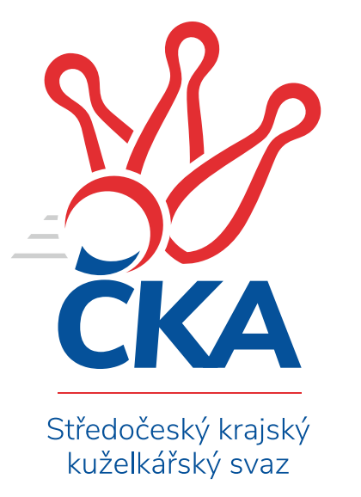 Soutěž: Středočeský krajský přebor II. třídy 2023/2024Kolo: 4Ročník: 2023/2024Datum: 6.10.2023Nejlepšího výkonu v tomto kole: 1720 dosáhlo družstvo: TJ Sokol Červené PečkySouhrnný přehled výsledků:TJ Sokol Brandýs n.L. B	- TJ Sokol Kostelec n.Č.l. C	5:1	1548:1322	5.0:3.0	5.10.TJ Sokol Kostelec n.Č.l. B	- TJ Sokol Červené Pečky	1:5	1646:1720	4.0:4.0	5.10.TJ Lhotka B	- KK Vlašim C	5:1	1582:1530	5.0:3.0	6.10.Tabulka družstev:	1.	TJ Sokol Červené Pečky	4	4	0	0	20.0 : 4.0 	22.0 : 10.0 	 1643	8	2.	TJ Sokol Kostelec n.Č.l. B	4	3	0	1	14.0 : 10.0 	20.5 : 11.5 	 1694	6	3.	KK Vlašim C	4	2	0	2	13.0 : 11.0 	19.0 : 13.0 	 1550	4	4.	TJ Sokol Brandýs n.L. B	4	2	0	2	11.0 : 13.0 	14.0 : 18.0 	 1457	4	5.	TJ Lhotka B	4	1	0	3	10.0 : 14.0 	11.5 : 20.5 	 1558	2	6.	TJ Sokol Kostelec n.Č.l. C	4	0	0	4	4.0 : 20.0 	9.0 : 23.0 	 1410	0Podrobné výsledky kola: 	TJ Sokol Brandýs n.L. B	1548	5:1	1322	TJ Sokol Kostelec n.Č.l. C	Lukáš Kotek	 	 189 	 208 		397 	 2:0 	 341 	 	168 	 173		Peter Fajkus	Pavel Holec	 	 222 	 206 		428 	 2:0 	 263 	 	112 	 151		Alena Vokáčová	Pavel Karhan *1	 	 159 	 190 		349 	 0:2 	 388 	 	191 	 197		Jana Šatavová	Ladislav Sopr	 	 175 	 199 		374 	 1:1 	 330 	 	181 	 149		František Zahajskýrozhodčí: Pavel Kotekstřídání: *1 od 51. hodu Pavel SchoberNejlepší výkon utkání: 428 - Pavel Holec 	TJ Sokol Kostelec n.Č.l. B	1646	1:5	1720	TJ Sokol Červené Pečky	Jaroslav Novák	 	 181 	 216 		397 	 1:1 	 422 	 	207 	 215		Antonín Smrček	Tomáš Kužel	 	 182 	 205 		387 	 1:1 	 425 	 	224 	 201		Karel Dvořák	Jakub Hlava	 	 209 	 203 		412 	 0:2 	 455 	 	233 	 222		Jan Kumstát	Michal Třeštík	 	 227 	 223 		450 	 2:0 	 418 	 	217 	 201		Pavel Hietenbalrozhodčí: Michal BrachovecNejlepší výkon utkání: 455 - Jan Kumstát 	TJ Lhotka B	1582	5:1	1530	KK Vlašim C	Michal Hejduk	 	 212 	 208 		420 	 2:0 	 357 	 	168 	 189		Pavel Vykouk	Zdeněk Mašek	 	 160 	 188 		348 	 1:1 	 392 	 	205 	 187		Luboš Trna	Barbora Fajrajzlová	 	 201 	 201 		402 	 1:1 	 393 	 	202 	 191		František Pícha	Martin Řach	 	 215 	 197 		412 	 1:1 	 388 	 	171 	 217		Marie Váňovározhodčí: Kocourek KarelNejlepší výkon utkání: 420 - Michal HejdukPořadí jednotlivců:	jméno hráče	družstvo	celkem	plné	dorážka	chyby	poměr kuž.	Maximum	1.	Michal Třeštík 	TJ Sokol Kostelec n.Č.l. B	451.67	302.7	149.0	2.7	1/1	(460)	2.	Martin Bulíček 	TJ Sokol Kostelec n.Č.l. B	451.00	308.0	143.0	7.0	1/1	(451)	3.	Jan Kumstát 	TJ Sokol Červené Pečky	439.00	296.5	142.5	3.0	2/3	(455)	4.	Kamil Rodinger 	TJ Sokol Kostelec n.Č.l. B	435.50	287.5	148.0	4.0	1/1	(437)	5.	Jakub Hlava 	TJ Sokol Kostelec n.Č.l. B	433.25	294.5	138.8	4.5	1/1	(461)	6.	Pavel Hietenbal 	TJ Sokol Červené Pečky	420.50	285.2	135.3	5.2	3/3	(439)	7.	Jaroslav Novák 	TJ Sokol Kostelec n.Č.l. B	419.00	295.5	123.5	10.5	1/1	(441)	8.	Barbora Fajrajzlová 	TJ Lhotka B	414.00	283.0	131.0	9.7	3/3	(435)	9.	Ladislav Sopr 	TJ Sokol Brandýs n.L. B	409.17	287.7	121.5	9.5	2/2	(429)	10.	Michal Hejduk 	TJ Lhotka B	407.33	287.8	119.5	8.0	3/3	(420)	11.	Antonín Smrček 	TJ Sokol Červené Pečky	405.50	283.2	122.3	8.7	3/3	(422)	12.	Karel Dvořák 	TJ Sokol Červené Pečky	405.50	296.8	108.8	9.5	2/3	(425)	13.	Pavel Kořínek 	TJ Sokol Červené Pečky	398.67	277.3	121.3	10.3	3/3	(416)	14.	Lukáš Kotek 	TJ Sokol Brandýs n.L. B	398.33	280.5	117.8	7.5	2/2	(404)	15.	František Zahajský 	TJ Sokol Kostelec n.Č.l. C	391.33	282.3	109.0	11.3	3/3	(483)	16.	Pavel Schober 	TJ Sokol Brandýs n.L. B	389.00	272.5	116.5	13.5	2/2	(438)	17.	Jan Urban 	KK Vlašim C	388.33	271.7	116.7	10.3	3/4	(398)	18.	Luboš Trna 	KK Vlašim C	385.33	274.0	111.3	11.0	3/4	(397)	19.	Jana Šatavová 	TJ Sokol Kostelec n.Č.l. C	383.50	270.3	113.3	10.3	2/3	(390)	20.	Tomáš Kužel 	TJ Sokol Kostelec n.Č.l. B	381.75	263.3	118.5	11.5	1/1	(407)	21.	Martin Řach 	TJ Lhotka B	380.67	269.3	111.3	10.3	3/3	(412)	22.	František Pícha 	KK Vlašim C	380.00	269.0	111.0	9.0	3/4	(395)	23.	Peter Fajkus 	TJ Sokol Kostelec n.Č.l. C	362.83	260.8	102.0	13.3	3/3	(456)	24.	Zdeněk Mašek 	TJ Lhotka B	345.00	251.0	94.0	14.0	2/3	(350)	25.	Alena Vokáčová 	TJ Sokol Kostelec n.Č.l. C	257.50	199.5	58.0	31.0	2/3	(263)		Aleš Vykouk 	KK Vlašim C	438.00	304.0	134.0	9.0	1/4	(438)		Pavel Holec 	TJ Sokol Brandýs n.L. B	408.00	287.5	120.5	7.5	1/2	(428)		Jan Platil 	TJ Sokol Kostelec n.Č.l. C	408.00	301.0	107.0	11.0	1/3	(408)		Leoš Chalupa 	KK Vlašim C	394.00	269.0	125.0	9.0	1/4	(394)		Marie Váňová 	KK Vlašim C	388.00	275.0	113.0	8.0	1/4	(388)		Tomáš Hašek 	KK Vlašim C	386.00	276.5	109.5	6.0	2/4	(387)		Milan Hejduk 	TJ Lhotka B	377.00	273.0	104.0	11.0	1/3	(377)		Pavel Vykouk 	KK Vlašim C	374.00	264.5	109.5	9.0	2/4	(391)		Michaela Makarová 	TJ Sokol Kostelec n.Č.l. C	351.00	260.0	91.0	20.0	1/3	(351)		Alena Šperlichová 	TJ Sokol Kostelec n.Č.l. C	305.00	230.0	75.0	28.0	1/3	(305)Sportovně technické informace:Starty náhradníků:registrační číslo	jméno a příjmení 	datum startu 	družstvo	číslo startu
Hráči dopsaní na soupisku:registrační číslo	jméno a příjmení 	datum startu 	družstvo	Program dalšího kola:5. kolo12.10.2023	čt	18:00	KK Vlašim C - TJ Sokol Kostelec n.Č.l. B	13.10.2023	pá	17:00	TJ Sokol Červené Pečky - TJ Sokol Brandýs n.L. B	13.10.2023	pá	17:00	TJ Sokol Kostelec n.Č.l. C - TJ Lhotka B	Nejlepší šestka kola - absolutněNejlepší šestka kola - absolutněNejlepší šestka kola - absolutněNejlepší šestka kola - absolutněNejlepší šestka kola - dle průměru kuželenNejlepší šestka kola - dle průměru kuželenNejlepší šestka kola - dle průměru kuželenNejlepší šestka kola - dle průměru kuželenNejlepší šestka kola - dle průměru kuželenPočetJménoNázev týmuVýkonPočetJménoNázev týmuPrůměr (%)Výkon1xJan KumstátČervené Pečky4551xPavel HolecBrandýs nL B115.74283xMichal TřeštíkKostelec nČl B4501xJan KumstátČervené Pečky1114551xPavel HolecBrandýs nL B4282xMichal HejdukLhotka B110.784201xKarel DvořákČervené Pečky4253xMichal TřeštíkKostelec nČl B109.784501xAntonín SmrčekČervené Pečky4221xMartin ŘachLhotka B108.674121xMichal HejdukLhotka B4201xLukáš KotekBrandýs nL B107.32397